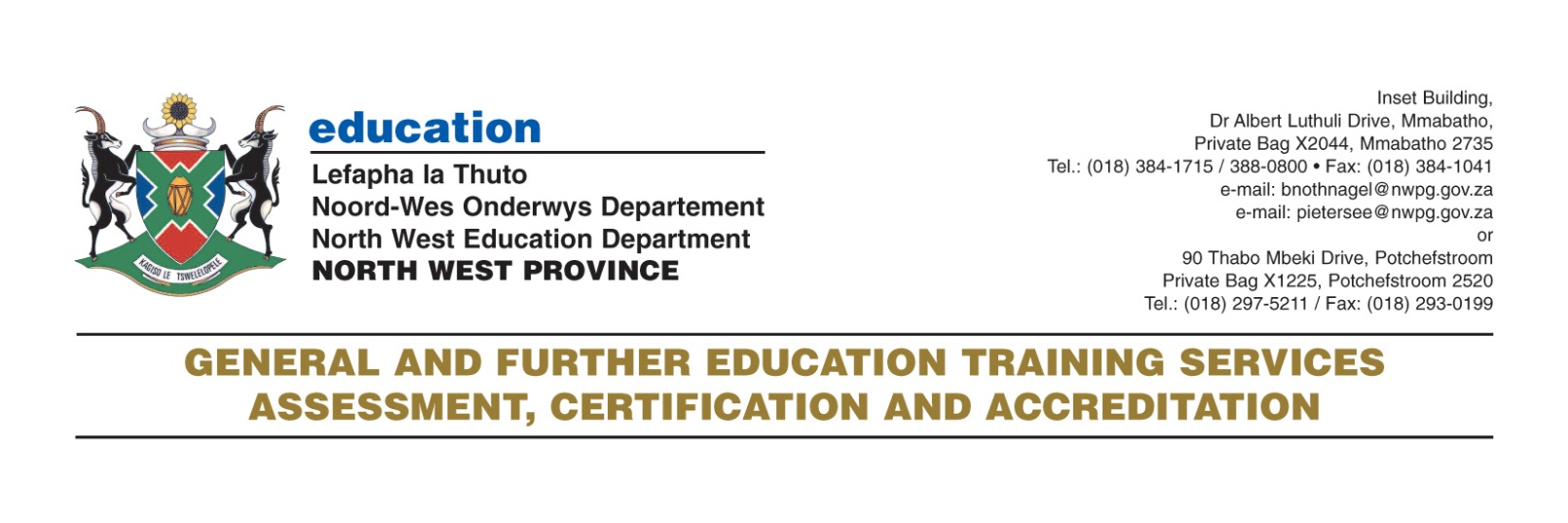 CHIEF MARKER'S / MODERATOR'S/ SUBJECT ANALYST’S REPORT FOR PUBLISHINGSUBJECT: 	ISIXHOSA HL		PAPER: 3INTRODUCTORY COMMENTS (How the paper was received; Papers too long/short/  
                                                      balance)  The paper was balanced.All the learners received the paper very well.SECTION 1(General overview of Learner Performance in the question paper as a whole)Candidates performed fairly well because they interpreted the topics correctly.Performance ranges from 40% to 70%SECTION 2(Comments on candidates’ performance in the five individual sub questions (a) – (e) will be provided below. Comments will be provided for each question on a separate sheet). QUESTION 1ESSAYSUSUKU OLWEZA NOTSHINTSHO/ THE DAY THAT BROUGHT CHANGE : Learners did not get deeper in explaining the actual change in their life, the greater part of their presentation is about the life before the day of change. However there is a satisfying indication in their content that they understand what the topic needs.UNXIBELELWANO OLULULO KUBAZALI NABANTWANA / PROPER COMMUNICATION BETWEEN PARENTS AND CHILDREN:This topic was presented by the majority of learners who chose it in an excellent way. They explained the IMPORTANCE, ROLE PLAYERS, HOW, & OUTCOMES and concluded by encouraging all to engage in proper communication for a fruitful life.XA NDINOKUBA NGUGQIRHA/ IF I COULD BE A DOCTER IN MY AREA:  This topic was  well presented as they explored various dimensions of help for the benefit of their community .UPHUHLISO LWEETALENTE/ DEVELOPMENT OF TALENTS: The responses were satisfying because they exposed different aspects that can be employed to develop the talents especially in youth.No candidate chose this topic about economy.Few learners who took this topic almost missed the meaning of the idiom but were not totally irrelevant.The two pictures were correctly analysed by the 0,5%  of learners who chose them because they discussed facts related to what is visible in the picture.Language practise by frequent usage and exposure idiomatic expressions  and phrases should encouraged to learners because they do not succeed to excel in marks since they obtain minimum when it comes to language usage and editing their errors.   SUGGESTIONS:Engage them in debate, reading and writing competitions to motivate them.Explain to them the importance of mother tongue and multilingualism in the democratic country and globally.Inform the learners about the careers that involve language competencies. Give the more informal tasks to practice writing skills.Learners should refrain from using the colouring pencils inside or within the words. This makes some words to be unclear. They rather color around words and use visible colouring pencils whereby they use them for writing words. It is advised that learners must always use a pen in their text writing as others use a pencil especially in Section C (eg.in invitation cards and adverts).None QUESTION 22.1.	The letter was well presented by majority of learners.2.2.	The speech was well designed though very few candidates chose this question.2.3.	Dialogue was right in expected format and relevant context.2.4.	Memorandum	was not chosen by candidates.	 Some few learners dot not know how to identify if a letter format must be a formal or informal.Others do not adhere to the prescribed length of the texts.Their planning drafts are too long and consume most of their time .They end up writing too fast in their final draft and make more errors than in the first draft.SUGGESTIONS:Educators must advise the learners how to identify if a letter format should be formal or informal.N/AN/AQUESTION 3      3.1.	The invitation card was well presented.	3.2.	Candidates were relevant in diary entries.3.2.	The candidates managed to respond correctly and used proper landmarks according to the map to direct a person from one point to a given destination.Learners should refrain from using the colouring pencils inside or within the words. This makes some words to be unclear. They rather color around words and use visible coloring pencils whereby they use them for writing words. It is advised that learners must always use a pen in their text writing as others use a pencil especially in this Section C (eg.in invitation cards and adverts).GENERAL COMMENTSThe question paper was of expected standard.There is no indication of unfairness or bias in the question.The language used was proper and in the level of the grade 12 learners.The questions assessed effectively the cognitive levels of application and synthesis. 	COVERAGE OF LEARNING OUTCOMES AND ASSESSMENT STANDARDS    
            (TABLE)The topics successfully addressed the learning outcomes that are expected to be assessed in creative writing.Learning outcomes covered were 	4 = Writing5 = Thinking and reasoning6 = Language structure and usage.____________________________________   _______________________________________                                    NAME		                DESIGNATION (Subject Analyst /Moderator or Chief Marker)_________________________________________                __________________________                                SIGNATURE			                                  DATE(a) 	General comments on the performance of learners in the specific question. Was the question well answered or poorly answered?(b)    Reasons why the question was poorly answered. Specific examples, common errors  
         and misconceptions are indicated.(c)    Suggestions for improvement in relation to teaching and learning. (d) 	Other specific observations relating to responses of learners.      (e)	Any other comments useful to teachers, subject advisors, teacher development,  etc.(a) 	General comment on the performance of learners in the specific question. Was the question well answered or poorly answered?(b)    Reasons why the question was poorly answered. Specific examples, common errors 
         and misconceptions are indicated.(c)    Suggestions for improvement in relation to teaching and learning. (d) 	Other specific observations relating to responses of learners.      (e)	Any other comments useful to teachers, subject advisors, teacher development,  etc. (d) 	Other specific observations relating to responses of learners.      